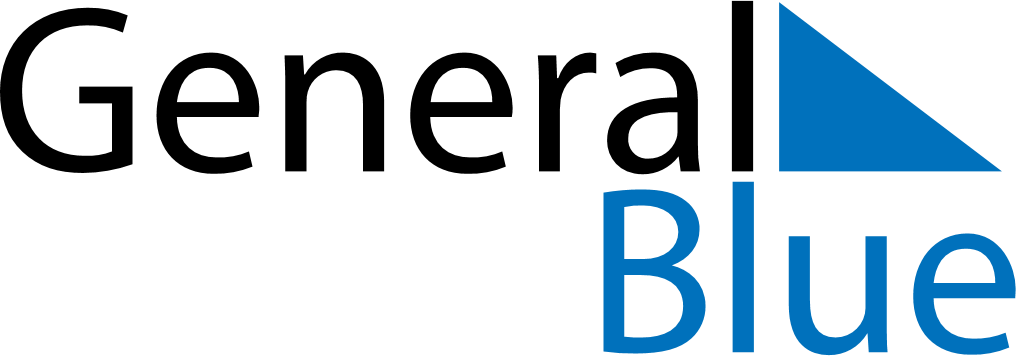 Weekly CalendarMay 25, 2025 - May 31, 2025Weekly CalendarMay 25, 2025 - May 31, 2025Weekly CalendarMay 25, 2025 - May 31, 2025Weekly CalendarMay 25, 2025 - May 31, 2025Weekly CalendarMay 25, 2025 - May 31, 2025Weekly CalendarMay 25, 2025 - May 31, 2025SUNDAYMay 25MONDAYMay 26TUESDAYMay 27WEDNESDAYMay 28THURSDAYMay 29FRIDAYMay 30SATURDAYMay 31